Hoogstens = maximaal, ten hoogste,                         hooguitEr waren hoogstens twintig mensen op het feestje.Het doet geen pijn, je voelt hoogstens een klein prikje.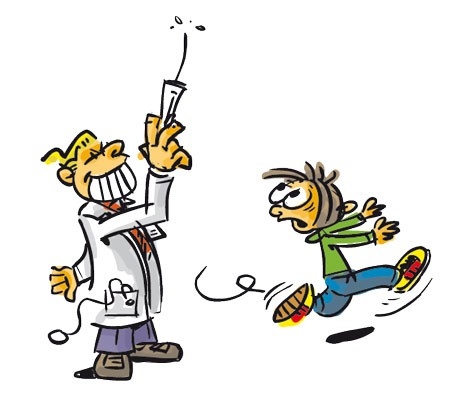 